Главам городских и сельских поселений(для размещения  на сайте  и СМИ)                                                     ИНФОРМАЦИЯДля размещения в рубрике «В прокуратуре района» «Прокуратура Волжского района выявила нарушения требований антитеррористической защищенности избирательных участков»Прокуратурой Волжского района проведена проверка исполнения органами местного самоуправления  требований законодательства об антитеррористической защищенности помещений избирательных участков.Проверкой установлено, что в помещениях, в которых 18 марта 2018 года планируется проведение выборов Президента Российской Федерации, в нарушение требований законодательства о противодействии терроризму и о Государственной автоматизированной системе Российской Федерации «Выборы» отсутствуют телефоны с функцией автоматического определения номера, стационарные металлодетекторы, металлические сейфы, охранные сигнализации, металлические решетки на окнах.По выявленным нарушениям прокуратурой района внесено представление в адрес главы администрации муниципального района Волжский, которое находится на рассмотрении.Старший помощник прокурора района                                     Л.А.Софронова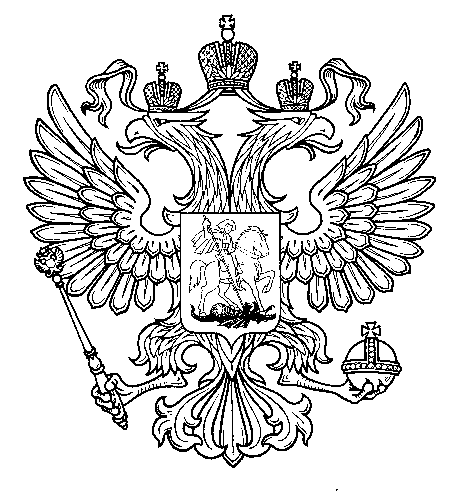 ПрокуратураРоссийской  ФедерацииПрокуратура Самарской областиП Р О К У Р А Т У Р АВолжского районаул. Мечникова, д. 54а, Самара, 4430308 (846) 339-74-25 (27)12.03.2018  № ________________________